Приложение 2к постановлению	администрации городаот ____________ № _________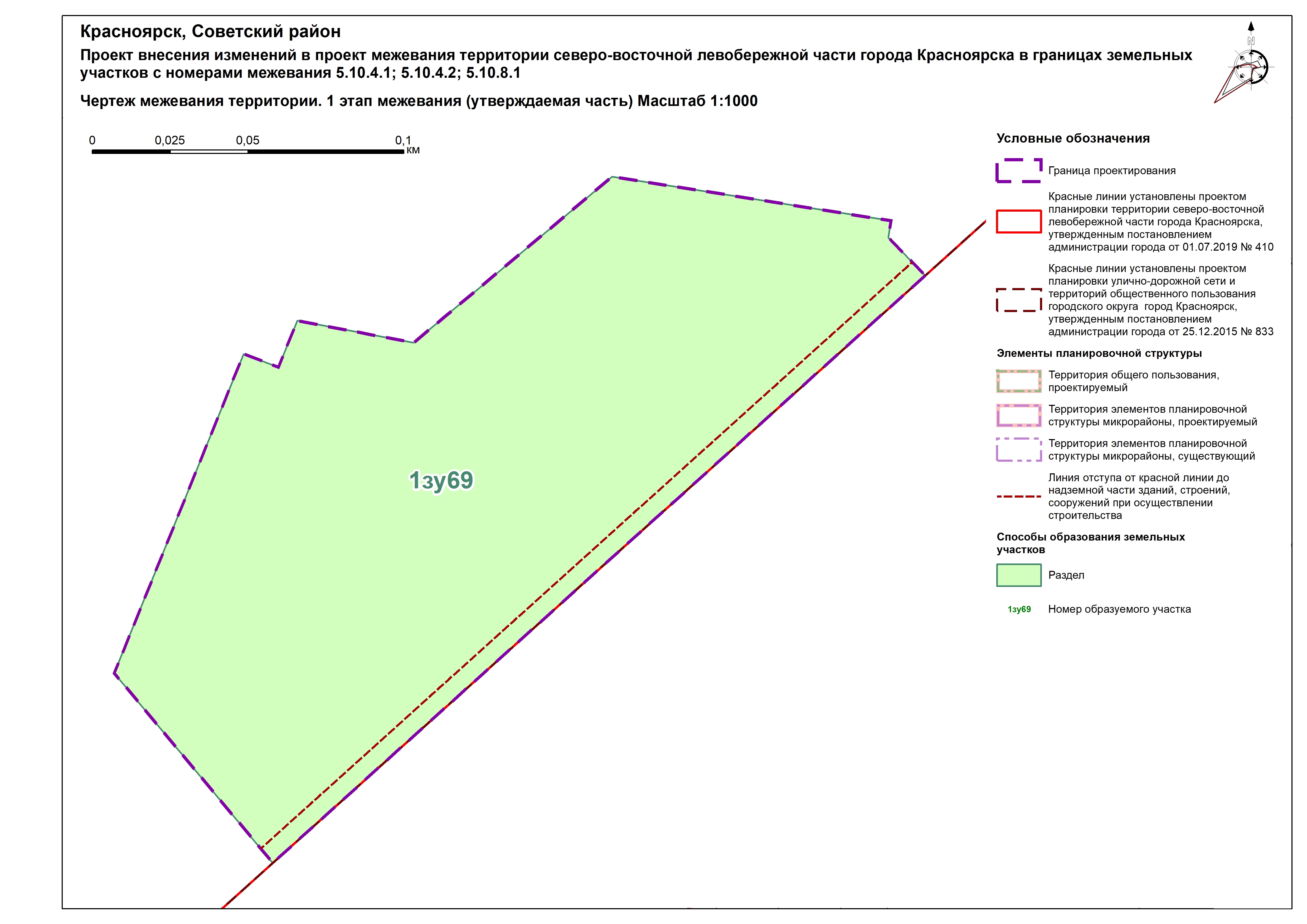 